				Newsletter- Week 13    		   			Monday 4th December 2017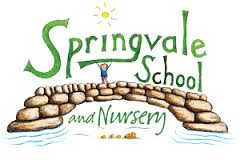 CHRISTMAS FAYRE WEEK- THIS FRIDAY FROM 3.15PMHome Reading: School leaders have been looking very closely at the standards of reading in school and we are delighted to see so many fantastic opportunities to read across the curriculum here at Springvale. Each class has systems around guided reading (30 minutes per day) and opportunities to read for pleasure or with additional support from school staff (where appropriate). As we are working hard on promoting our new ethos/motto centred around partnership and working ‘together’ we also checked on the amount of home reading in each class. Data analysis shows that children who read in-line with our expectations on the front of the reading log make an average of 6.8 points progress (6 is the annual target) and children who read under the expected levels make, on average, 5.7 points. We will continue to monitor this and we will be sending letters and texts out to ask for extra support where required as the evidence is clear that the partnership between school and home works!Christmas Shows: Please note that the letter for the Christmas Shows has now gone out (2x EYFS, 2x KS1 and 2x KS2 shows plus the ‘Carols Around the Tree’ event for grandparents and senior citizens only).  Please return your slip as soon as possible to avoid disappointment. We will, of course, be adding lots of content from each show on our Twitter feed.  We look forward to welcoming all of our parents to enjoy what promises to be a fabulous Christmas programme this year!GOOD to be GREEN: Thank you for your support with the new behaviour and reward system. All seems to be working very well but we held a staff meeting last week to tighten it up even further following feedback about some inconsistencies across school from parents.  Some classes have been using the system for more minor/niggly issues in class around organisation etc so we can now clarify that up to Y4 the system is just for disruptive and inappropriate behaviour. Y5/6 will also include organisational issues- this is to raise standards and help the children to prepare for much stricter systems at secondary school. We are really keen to ensure that children do not miss PE lessons due to missing kit and/or a reading session due to lack of reading log in school in these, or any, classes!School Policies: Please note that we are happy for children to wear any boots/shoes as long as they are black, comfortable, sensible and safe!  We do not allow logos/emblems so they should be plain in style please. Can I also remind everyone that jewellery, with the exception of a watch, is not allowed for health and safety reasons and we will ask for it to be removed if children come to school with any jewellery on. Make up of any kind or ear-rings are not allowed in school.Out of Hours Care: Following the consultation period we would like to thank parents for their support and feedback the outcomes of the survey. We had 33 responses, most of which said that they would only use the club ‘as and when’ or for ‘1 or 2 days a week’ so when we approached potential club leaders they were concerned about the guarantee of income, etc. In terms of school setting up the club independently to meet demand we would have to register the additional provision with Ofsted which would add to our already extensive workload and, naturally, detract from the good work that we already do around the core curriculum during the school day.  We also canvassed the current childcare providers in the area and found that they already offer what we had set out, at a slightly cheaper cost, are Ofsted registered with good standards and some have spaces available. For all of the reasons stated, leaders and Governors have decided to shelve the plans to extend the school offer at Springvale. We have, however, started to further extend our extra-curricular timetable and in the near future we will be offering more opportunities to our younger pupils in school. Sports News: Well done to our fantastic Y5/6 sports hall athletics team who were runners up at the event and, as a result of their fantastic effort, they have been invited to the Barnsley Final this Friday! Good luck team!  We play Silkstone Primary on Friday in two 11-a-side games, mostly for Y5/6. There will be a girls’ game at 2.00pm and a boys’ fixture at 2.40pm- all are welcome to attend before the start of the Christmas Fayre!Have a great week and thank you, once again, for your continued support!Kind Regards, Mr L McClure, HeadteacherWeek 12 Information2017/18 AverageWeek 13 Diary DatesAttendance: 97.0%Late marks: 0GREEN LIGHTS: 98%Attendance: 97.4%Late marks: 1GREEN LIGHTS: 98.7%Wednesday 6th: Non-uniform and ‘bring a bottle’ day for the tombolaFriday 8th: Y5/6 Athletics Finals (PM) at Barnsley CollegeFriday 8th: KS2 Football at 2pm and 2.40pm (v Silkstone)Friday 8th December: Christmas Fayre from 3.15pmClasses of the Week: 100% in Y1 Spanish StarsClasses of the Week: 100% in Y1 Spanish StarsWednesday 6th: Non-uniform and ‘bring a bottle’ day for the tombolaFriday 8th: Y5/6 Athletics Finals (PM) at Barnsley CollegeFriday 8th: KS2 Football at 2pm and 2.40pm (v Silkstone)Friday 8th December: Christmas Fayre from 3.15pm